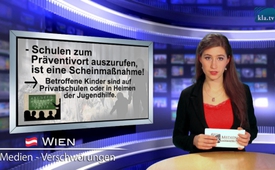 АРД: Фильм о злоупотреблении детьми без последствий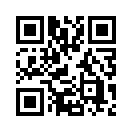 В январе 2012 года на канале АРД транслировалась первая часть фильма «Операция «Сахар». Это криминальный фильм, в котором рассматривается чудовищный вопрос детской проституции.В январе 2012 года на канале АРД транслировалась первая часть фильма «Операция «Сахар». Это криминальный фильм, в котором рассматривается чудовищный вопрос детской проституции. В январе этого года вышла в свет вторая часть этого фильма «Операция «Сахар»: общество охотников» – ещё один художественный фильм, в котором сказано, что основой его создания стало авторитетное расследование. В этой части речь идёт о злоупотреблениях детьми в Германии. Вот некоторые сцены из фильма: дети из обеспеченных семей с хорошей репутацией, отчасти занимающие влиятельные позиции в обществе, становятся жертвами сексуального насилия. Преступники, как правило, являются весьма уважаемыми членами нашего общества, например: это прокуроры, министры или защитники Конституции, которые покрываются сетью соучастников. Речь также идёт о детях, которые родились в бандах преступников и «дрессируются» своими родителями для того, чтобы, например, на вечеринках быть в распоряжении у членов преступной банды. С помощью пыток у них вызывают раздвоение личности, чтобы они могли выдерживать ужас жестокого обращения. Такие дети по одному щелчку пальцев впадают в оцепенение, что даёт возможность преступнику делать с ребёнком как с игрушкой то, что ему нравится. В качестве итога фильма зрителям сообщается, что доказательств и следов этой банды преступников нет, потому что всё покрывается. Это то, что касается фильма.             
В ходе последующего ток-шоу программы ARD "Майшбэргэр" шла дискуссия о фильме. На основании комментариев приглашённых специалистов, зритель может исходить из того, что содержание фильма «Операция «Сахар: общество охотников» отражает фактическое состояние. Такая организованная сексуальная эксплуатация и насилие в отношении детей в Германии существует. Например, баронесса фон Вейлер, генеральный директор организации по защите детей "Невинность в опасности", подтверждает: "Фильм очень близок к реальности. Такие преступники есть, и на самом деле это немецкие мужчины, в основном из так называемого высшего общества, из среды учёных высокого уровня из немецких элитных кругов ". Согласно её убеждению, речь идёт об объединённых подпольных сообществах, которые хорошо организованы и прекрасно маскируются. На основании собственного анализа таких сетей ей известно следующее: "Сделан целый ряд фильмов, и продают не только детей, но делаются уникальные фильмы с тяжёлым насилием, которые затем перепродаются за десятки тысяч евро, [....] которые могут себе позволить только очень богатые люди!" На вопрос госпожи Майшбэргэр, что можно сделать против этих беспорядков, господин Рёрих, уполномоченный федерального правительства по делам жертв изнасилования, среди прочего, считает, что необходимо стимулировать реализацию региональных программ по общественной реинтеграции и создание приютов для пострадавших. В планах — объявить школы превентивным местом.
С учётом этих скудных перспектив зрители сбиты с толку, потому что, если следовать хорошо известным фактам, то становится ясно, что программы по общественной реинтеграции пострадавшим детям не принесут много пользы, поскольку эти дети вращаются в очень узких кругах. Часто они живут как заключённые. Также объявить школы превентивным местом - это фиктивная мера. Пострадавших детей вряд ли встретишь в государственных школах, потому что их либо не пускают в такие школы, либо они учатся в частных школах или находятся в специальных домах помощи несовершеннолетним. Под предлогом государственного "попечения" или " изъятия детей" в 2014 году в Германии все-таки почти 50 000 детей попали в такие дома государственной или добровольной помощи несовершеннолетним. Из них около 60% детей в возрасте 12-18 лет и лишь треть из них оставляют своих родителей по собственному желанию. Кроме того, в течение последних 20 лет наблюдается огромный рост таких случаев. В 1995 году это было 11000 детей. Что здесь происходит? 

В этом контексте обратите внимание на следующую передачу под названием: "Где находится Давид Мёбиус?" В ней идёт речь о частном случае, как легко в Германии могут исчезнуть дети и как при расследовании натыкаешься на стену молчания со стороны уполномоченных органов.

В итоге по-видимому никто не заинтересован покончить с этими преступлениями. Не делается никаких выводов, никакое заявление о совершённом преступлении не подается, чтобы положить конец организованным растлителям детей. В этом контексте интересно то, что сказал господин Рёрих: "Мы знаем, как мы могли бы помочь детям". Хотел ли он этим сказать, что у него почему-то «связаны руки»? Хуже всего эта пассивность со стороны ответственных органов внушает зрителю, что с этим никто ничего не может поделать. Поэтому нужно согласиться с этим ужасом. Таким образом, фильм «Общество охотников» и последующая ток-шоу явно не служат тому, чтобы отменить эти беспорядки. Больше того, это приводит к притуплению сознания общества и соблазняет их к бездействию.
Также изучите более обширные взаимосвязи этих преступлений по приведённым ссылкам, чтобы действительно в корне бороться с проблемой. 
www.kla.tv/698, www.kla.tv/1948, www.kla.tv/2804 ,от A.V.R.Источники:www.ardmediathek.de/tv/report-M%C3%9CNCHEN/Sexueller-Missbrauch-Das-Gesch%C3%A4ft-mit-M/Das-Erste/Video?documentId=32869468&bcastId=431936
www.daserste.de/unterhaltung/talk/maischberger/videos/sexobjekt-kind-kampf-gegen-organisierten-missbrauch-102.html
www.daserste.de/unterhaltung/film/themenabend-kinderhandel-und-missbrauch/film/index.html
http://mediathek.daserste.de/Filme-im-Ersten/Operation-Zucker-Video-tgl-ab-22-Uhr/Das-Erste/Video?documentId=32865800&topRessort&bcastId=1933898
http://mediathek.daserste.de/FilmMittwoch-im-Ersten/Operation-Zucker-Jagdgesellschaft-Vide/Das-Erste/Video?documentId=32885994&topRessort&bcastId=10318946
www.destatis.de/DE/Publikationen/Thematisch/Soziales/KinderJugendhilfe/VorlaeufigeSchutzmassnahmen5225203147004.pdf?__blob=publicationFileМожет быть вас тоже интересует:#ARD-ru - www.kla.tv/ARD-ruKla.TV – Другие новости ... свободные – независимые – без цензуры ...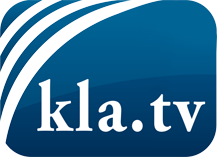 О чем СМИ не должны молчать ...Мало слышанное от народа, для народа...регулярные новости на www.kla.tv/ruОставайтесь с нами!Бесплатную рассылку новостей по электронной почте
Вы можете получить по ссылке www.kla.tv/abo-ruИнструкция по безопасности:Несогласные голоса, к сожалению, все снова подвергаются цензуре и подавлению. До тех пор, пока мы не будем сообщать в соответствии с интересами и идеологией системной прессы, мы всегда должны ожидать, что будут искать предлоги, чтобы заблокировать или навредить Kla.TV.Поэтому объединитесь сегодня в сеть независимо от интернета!
Нажмите здесь: www.kla.tv/vernetzung&lang=ruЛицензия:    Creative Commons License с указанием названия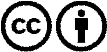 Распространение и переработка желательно с указанием названия! При этом материал не может быть представлен вне контекста. Учреждения, финансируемые за счет государственных средств, не могут пользоваться ими без консультации. Нарушения могут преследоваться по закону.